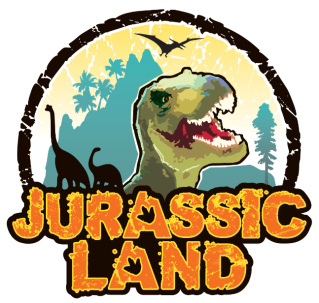 JURASSIC LANDTürkiye’nin ilk tema parkı ve Avrupa’nın en büyükleri arasında yer alan Jurassic Land, Forum İstanbul Alışveriş Merkezi’nin bağımsız bir kanadında 10 bin metrekarelik dev bir alana kuruldu. Kültür ve Turizm Bakanlığı onaylı bir “edutainment” projesi olan Jurassic Land, eğlendirirken bir yandan da eğiterek yerli ve yabancı turistlerin, okul gruplarının ve ailelerin iyi vakit geçirebilecekleri bir aktivite alanı yarattı. Jurassic Park’ın tasarımcısı Amerikalı NK& Associates tarafından kurgulanan tesis, aylarca süren Ar-Ge ve tasarım süreci ve Türk mimar, mühendis ve sanatçılarının yoğun çalışmaları sonucunda hayata geçirildi.Yetmiş kadar iskelet ve animatronik dinozorun yer aldığı Jurassic Land, içinde: Dinozor yumurtaları, iskeletler, rölyefler ve hareketli görsellerinin sergilendiği ve içinde dev bir mağara barındıran müze Türkiye’nin en büyük dört boyut-altı efekte sahip hareketli sinemasıFantastik bir senaryo eşliğinde rehberlerle gezilen beş üniteli bilim merkeziGenel amaçlı fuarlar, kongreler ve çeşitli davet ve organizasyonların gerçekleştirebildiği, 1000 metrekare kapalı ve 2000 metrekare teras alanı olmak üzere toplam 3000 metrekarelik etkinlik ve organizasyon alanı Atölye çalışmaları, doğumgünü ve türlü aktivitelerin yapıldığı 200 metrekarelik özel etkinlik alanıTematik ürünlerin yer aldığı mağazaBirbirinden lezzetli alternatiflerin bir arada bulunduğu, 700 metrekare terasa sahip Jura Café & Restaurantgibi farklı bölümleri bir arada barındıran dev bir kompleks.Ziyaretçilerinin hayal gücünü geliştirmek ve onları eğlendirirken eğitmek, nesli milyonlarca yıl önce tükenen dinozorlar ve tarih öncesi çağlar konusunda bilgilendirmek amacıyla gerçekleştirilen proje, Eylül 2011’de hayata geçti. Hizmete girdiği günden bu yana pek çok ziyaretçi tarafından gezilen Jurassic Land, kültür ve eğlence kategorisinde, İstanbul’a yeni ve seçkin bir soluk getirdi.  Jurassic Land, Kültür ve Turizm Bakanlığı tarafından “Kültür Yatırım Belgesi” ile “özel tesis sınıfına giren, deneyimli veya konusunda eğitimli personel ile nitelikli işletmecilik yapılan, özgünlük, ulusal ya da uluslar  arası şöhret, mimari ve kültürel özellikleri nedeniyle Bakanlıkça desteklenmesi uygun görülen tesis” olarak belirlenmiştir. Tesis, Bakanlık denetiminde olduğundan, ilgili kanunun gerektirdiği tüm lojistik, idari ve yapısal kriterleri karşılamaktadır.